СОВЕТ ДЕПУТАТОВ УСТЬ-АЛЕЙСКОГО СЕЛЬСОВЕТА КАЛМАНСКОГО РАЙОНА АЛТАЙСКОГО КРАЯРЕШЕНИЕот 30.07.2021г. №21	с.	Усть-АлейкаО внесении изменений в решение Совета депутатов Усть-Ал ейского сельсовета от 29.12.2020г. № 28 «О бюджете сельского поселения Усть - Алейский сельсовет Калманского района Алтайского края на 2021 год и на плановый период 2022 и 2023 годов»На основании Бюджетного кодекса РФ, руководствуясь Уставом муниципального образования Усть-Ал ейский сельсовет Калманского района Алтайского края, Совет депутатов Усть - Алейского сельсоветаРЕШИЛ:Принять решение «О внесении изменений в решение Совета депутатов Усть-Алейского сельсовета от 29.12.2020г. № 28 «О бюджете сельского поселения Усть - Алейский сельсовет Калманского района Алтайского края на 2021 год и на плановый период 2022 и 2023 годов» (прилагается).Данное решение направить главе сельсовета (А.А.Степнов) для подписания и обнародования в установленном порядке.Глава сельсовета	А.А.Степнов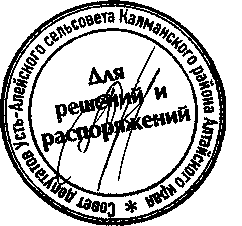 Приложениек решению Совета депутатов Усть-Ал ейского сельсовета от	№Измененияв решение Совета депутатов Усть-Алейского сельсовета от 29.12.2020г. № 28 «О бюджете сельского поселения Усть - Алейский сельсовет Калманского района Алтайского края на 2021 год и на плановый период2022 и 2023 годов» В подпункте 2 пункта 1 статьи 1 структурной части текста решения число «1 087,2 тыс. рублей» заменить на число «1 276,2 тыс.рублей» Приложение № 1 изложить в новой редакции (прилагается). Приложение № 5 изложить в новой редакции (прилагается). Приложение № 7 изложить в новой редакции (прилагается). Приложение № 9 изложить в новой редакции (прилагается).